Département Licence Licences AES EG Gestion MIASHS   PUBLIC CONCERNE PAR CETTE DEMANDE : Etudiants inscrits en licence à la FEG désirant se réorienter dans une autre mention, au sein de la FEG. (Ex : Etudiant inscrit en L2 EG en 2023/2024 désirant s’inscrire en L3 Gestion en 2024/2025)  	ETUDIANT Mme  M.  Nom : ..............…….…………………………Prénom……………………….………… Date et lieu de naissance:  ………………………………………………………………………… Numéro d’étudiant : .......………………..……………………………………………….…….…  Adresse : …….........…….…………………………………..………………………..……………………………………….……….…  …………..........………………….………………………………………………………………………………………………………….….  Tel Fixe :……........…….………………………….. Tel Portable :……........……………..………………………………....  Adresse électronique :…………......…………………………………@…………………………………………………………. CURSUS ANTERIEUR   	INSCRIPTION ENVISAGEE  	 Vous souhaitez vous inscrire pour l’année 2024/2025 en : Parcours : Eléments appuyant votre demande de changement de mention ou de parcours : ……………………………………………………………………………………………………………………………………………………………………………………………………………………………………………………………………………………………………………………………………………………………………………………………………………………………………………………………………………………………………………………………………………………………………………………………………………………………………………………………………………………………………Je, soussigné(e) ……………………………………(nom, prénom) déclare sur l'honneur que les informations fournies dans le présent document sont exactes. A……………………………. Le……/……/………. 	Signature Nom et Prénom de l’Etudiant:………………………………………………………………………………………………Numéro d’étudiant : …………………………………………………………………………………………………………………. Demande l’autorisation de s’inscrire en :………………………………………………………………………………………...   	PIECES A JOINDRE  	 Relevé de notes obtenues durant les années d’études supérieures. Si vous n’avez pas validé votre année en session 1, vous devez présenter les résultats de la session 2 pour que votre dossier soit étudié. Relevé de notes du Baccalauréat                             ENVOI DU DOSSIER EXCLUSIVEMENT PAR COURRIEL 	 LE DOSSIER EST A ENVOYER AVANT LE 31 AOUT 2024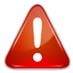 Envoi du dossier exclusivement par courriel à feg-dossier-licence@univ-amu.frPARTIE RESERVEE A L’ADMINISTRATION Avis du responsable pédagogique Nom Prénom du responsable ………………………………………………………………………………………… Favorable Défavorable Motif : …………………………………………………………………………………………………………………… ……………………………………………………………………………………………………………………………... Date : 	Signature :Cursus post bac Cursus post bac Cursus post bac Année Cursus suivi (niveau, mention et parcours, ville d’étude : Aix-en-Provence, Marseille, Arles, Gap) SEM. IMPAIR SEM. PAIR 2023/2024Validé Moyenne :………….Non Validé Moyenne :………….Validé Moyenne :…………. Non Validé Moyenne :…………. 2022/2023Validé Moyenne :………….Non Validé Moyenne :………….Validé Moyenne :…………. Non Validé Moyenne :…………. 2021/2022Validé Moyenne :………….Non Validé Moyenne :………….Validé Moyenne :…………. Non Validé Moyenne :…………. Année : L2 L3 Mention :    AES  EG  GestionMIASHS L2 AES parcours Entreprise et administration des PME‐PMO Aix L2 AES parcours Administration des Organisations MarseilleL2 EG Aix MarseilleL2 G AixMarseilleL2 MIASHS AixL3 AES parcours Entreprise et administration des PME‐PMOAix L3 AES parcours Administration des OrganisationsMarseilleL3 EG parcours Economie‐ Finance MarseilleL3 EG parcours Economie et management des Firmes et des Organisations Aix L3 EG parcours Management des Affaires et du Commerce InternationalAix MarseilleL3 Gestion parcours Administration des Institutions CulturellesArles L3 Gestion parcours Gestion des Entreprises Aix MarseilleL3 Gestion parcours Management Comptable et Financier Aix MarseilleL3 Gestion parcours Méthodes Informatiques appliquées à la gestion d’entreprises Aix L3 Informatique parcours Méthodes Informatiques appliquées à la gestion d’entreprises Aix L3 MIASHS Aix